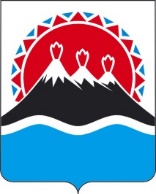 П О С Т А Н О В Л Е Н И ЕПРАВИТЕЛЬСТВА  КАМЧАТСКОГО КРАЯ                   г. Петропавловск-КамчатскийПРАВИТЕЛЬСТВО ПОСТАНОВЛЯЕТ: Внести в постановление Правительства Камчатского края от 22.01.2021 № 20-П «О Межведомственной комиссии по охране труда Камчатского края» следующие изменения:1) преамбулу признать утратившей силу;2) часть 3.2 приложения изложить в следующей редакции:«3.2. Персональный состав Комиссии утверждается распоряжением Правительства Камчатского края.».2. Настоящее постановление вступает в силу после дня его официального опубликования.[Дата регистрации]№[Номер документа]О внесении изменений в постановление Правительства Камчатского края от 22.01.2021 № 20-П «О Межведомственной комиссии по охране труда Камчатского края»Председатель Правительства - Первый вице-губернатор Камчатского края[горизонтальный штамп подписи 1]А.О. Кузнецов